Leatherwood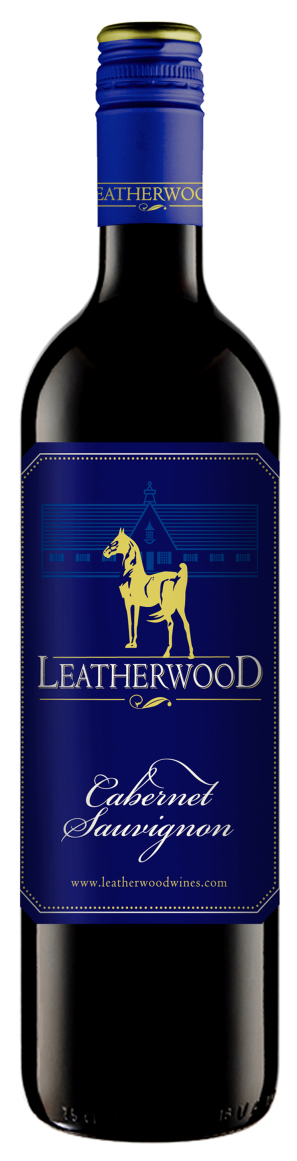 2015 Cabernet SauvignonBlend:             100% Cab Sauv.
Winemaker :   Chris de Wet
Alcohol :         14% vol
RS :                 2.5 g/l
Total Acid :     5.6 g/l
Brix :               26.3°
Yield :             8 tons/acre
Production :    18,000 cases
Oak Type :      French Barriques
Oak Age :       80% 2nd fill; 20% new
Time in Oak : 12 monthsHarvested:      3/8/2015
Appellation :  Western Cape, South Africa
Beverage Testing Institute Ratings:Bright dark garnet violet color. Complex aromas and flavors of cassis, red flowers and spring water, charcoal wood smoke with a tannic, crisp, dry full body and a warming, complex, medium-long finish with firm tannins and moderate oak.--2015 World Wine Challenge GOLD Medal.-- Rating: 90 points [ Highly Recommended]--2012 World Value Wine Challenge Best South African Cabernet Sauvignon under $20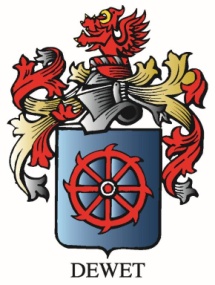                                              www.vineyardvarieties.com